Our TimetableOur TimetableSchool opens for reading8.30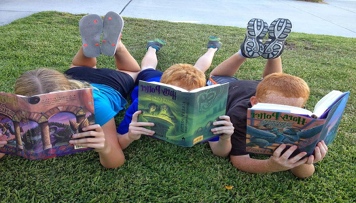 School startsRegistration8.508.50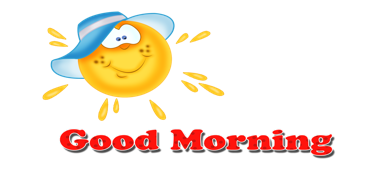 Assembly 9.00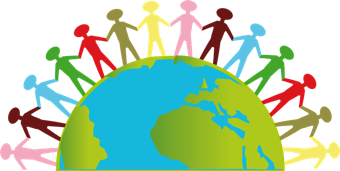 Lessons9.20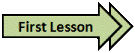 LunchtimeEYFS/KS1 lunchtimeKS2 lunchtime11.30 -12.1512.25- 1.15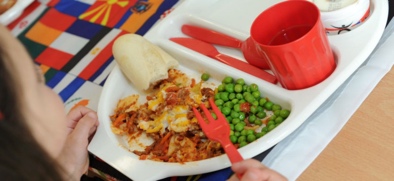 School endsEYFS/KS1Y3/4Y5/63.003.053.10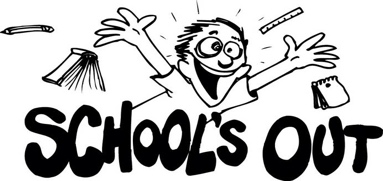 